ПРОФСОЮЗ РАБОТНИКОВ НАРОДНОГООБРАЗОВАНИЯ И НАУКИ РФ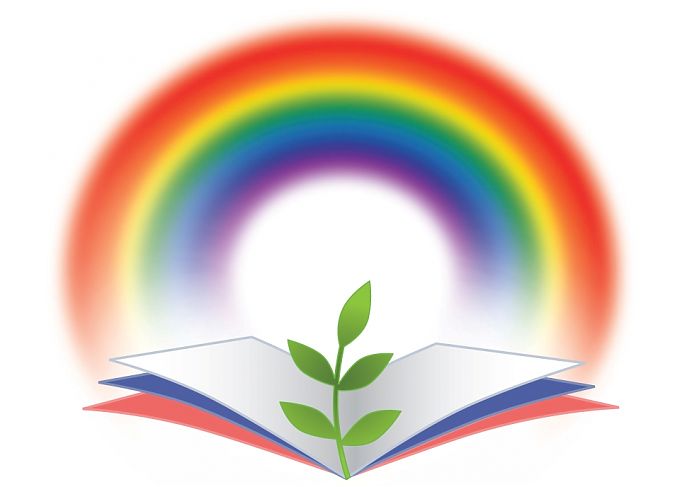 ПУБЛИЧНЫЙ ОТЧЕТПриволжской территориальной организации профсоюза работников народного образования и науки РФ за 2017год1За отчетный 2017 год основными направлениями деятельности территориальной организации профсоюза были:- реализация уставных целей и задач профсоюза;- создание условий для реализации и защиты трудовых, социально- экономических прав профессиональных интересов членов профсоюза;- участие в нормативно – творческой деятельности, разработки и реализации программ развития образования на уровне муниципального образования.На 01.01.2018 год  во всех образовательных организациях созданы первичные профсоюзные организации, в структуру территориальной организации профсоюза входят: 14 первичных организаций; из них:13 общеобразовательных учреждений, 1- Управление образования, молодежной политики и спорта.В 13 общеобразовательные организации входят: 12- средних общеобразовательных школ; 1- основная общеобразовательная школа.В общеобразовательные учреждения входят: школы, дошкольные учреждения, учреждения дополнительного образования (приложение №1).Наиболее многочисленными профсоюзными организациями являются:1. МБОУ «Килинчинская СОШ»2. МБОУ «Бирюковская СОШ»3. МБОУ «Приволжская ООШ»4. МБОУ «Началовская СОШ»5. МБОУ «Трехпротокская СОШ»6. МБОУ «Яксатовская СОШ»7. МБОУ «Татробашмаковская СОШ»2Охват профсоюзным членством в целом по территориальной организации профсоюза 83,1% по:СОШ – 86,2%ООШ – 64,9%Другие – 65,5%.Серьезное внимание уделяется обучению профактива: это встречи с председателями первичных организаций профсоюза 1 раз в квартал, учеба в школе профсоюзного актива, особенно индивидуальные встречи,  совместные встречи с руководителями образовательных организаций района,  председателям первичных организаций профсоюза через руководителей образовательных организаций на рабочих встречах, где также рассматривали вопросы социального партнерства в образовательных организациях. Встречи по плану работы Совета председателей первичных организаций профсоюза.Необходимо отметить, что не все председатели первичных организаций профсоюза серьезно подходят к отчетам в первичках, встречаются  достаточно серьезные недочеты и несвоевременность их подачи.Приволжской территориальной организации на 01.01.2018 год численностьсоставляет 1208 человек работающих, из них 1004 человек членов профсоюза. По сравнению с 2016 годом численность членов профсоюза уменьшилась, на 88 человек, по причине перехода на аутсорсинг работников кухни дошкольных учреждений (60 человек), остальные (28 человек) выход из профсоюза по собственному желанию.В 2017 году прошло 12 заседаний президиума, на которых рассмотрено: 84 вопроса (из них 17 «О выделении средств»).В Приволжском районе централизованная бухгалтерия, территориальная организация контролирует правильность взимания профсоюзных взносов, своевременность их перечисления.В 2017 году был проведен мониторинг по оплате за коммунальные услуги педагогическим работникам проживающим в сельской местности, в котором приняли участие все первичные организации профсоюза.На Пленумах ПТПРНОиН утверждался публичный отчет за 2016 год, выполнение сторонами отраслевого Соглашения.3С участием и  организацией  областной организации профсоюза в районе прошла встреча руководителями образовательных организаций, председателями первичных организаций профсоюза по вопросу охраны труда, и открытия 1 опорного кабинета в области по охране труда.Приволжский район принимал участие в областных мероприятиях:- эстафете молодежных Советов;- августовской спартакиаде;- конкурсе: «Лучшая первичная профсоюзная организация»;- концерте художественной самодеятельности «Губернские таланты» .Проведены районные мероприятия культурно-массовые мероприятия в первичных организациях профсоюза:- «Учитель года»;- «Воспитатель года»;- День учителя;- День воспитателя.- Лучшая первичная профсоюзная организация.- конкурс художественной самодеятельности «Губернские таланты».Трудовое ЗаконодательствоВ районе заключены Соглашения по регулированию социально - трудовых отношений:1. Между Главой МО «Приволжский район», координационного Совета Профсоюзов, объединением работодателей на 2017-2020 годы (трехстороннее).2. Отраслевое между Управлением образования, молодежной политики и спорта администрации МО «Приволжский район», Приволжской территориальной организаций профсоюза работников народного образования и науки РФ (двухстороннее).Во всех 14 первичных организациях профсоюза заключены Коллективные договора, при необходимости своевременно разрабатываются дополнительные Соглашения.  Все Коллективные Договора зарегистрированы в ГКУ АО «Центр социальной поддержки населения Приволжского района».Коллективные Договора, Соглашения разрабатываются совместно  с двумя сторонами, но инициатива по разработке нового Коллективного Договора в связи со сроком истечения, почти всегда исходит от профсоюзной стороны.Работников своевременно знакомят с новым текстом Коллективного договора, до его регистрации.Соблюдаются обязательства руководителей:4- отсутствует задержка заработной платы, она выплачивается своевременно и в полном объеме и в установленные сроки;- на 01.01.2018 год сведений о наличии условий Коллективных Договоров противоречащих законодательству или снижению гарантий прав работников по сравнению с трудовым кодексом РФ, иными законами, иными нормативно-правовыми актами, содержащими нормы труда не имеются.Своевременно осуществляется оплата страховых взносов.В учреждениях образования соблюдаются нормы труда – установление федеральным законом созданы условия для осуществления профсоюзного контроля  за соблюдением трудового законодательства.Осуществляется профсоюзный контроль за выполнением работодателями обязательств, предусмотренных в Дополнительных Соглашениях, Коллективных Договорах.Обеспечивается юридическая помощь по защите прав и интересов работников по вопросам социально-трудовых отношений.Члены профсоюза являются членами Негосударственного пенсионного фонда «Софмар», пользуются услугами кредитно-потребительского кооператива «Перемена» - являясь заемщиками.Территориальная организация осуществляет контроль по исполнению законодательства о страховых взносах в пенсионный фонд РФ, на обязательное медицинское страхование.В Коллективных Договорах предусмотрены компенсации за работу с тяжелыми и вредными условиями труда.На контроле вопросы оплаты труда, исполнения Указов президента РФ Путина В.В.Средняя заработная плата в 2017 году составила:- педагогических работников общего образования -25794,90 руб.(целевой показатель -24974,00 руб.);- педагогических работников дошкольных образовательных учреждений – 21475,60 руб.(целевой показатель – 21472,00 руб.);- педагогических работников учреждений дополнительного образования – 24530,40 руб.(целевой показатель – 24547,60 руб.).Указ Президента выполняется не за счет 1 ставки (18ч), а за счет перегрузки. На рабочих встречах с руководителями образовательных организаций, совещаниях председателей первичных организаций профсоюза.5Территориальной организацией профсоюза осуществляется контроль, за выполнением работодателями условий Коллективных Договоров, Соглашений, локальных нормативных актов принятых на уровне образовательных организаций.В 2017 году членам профсоюза оказывалась досудебная и судебная помощь по составлению процессуальных документов в суды, защита прав членов профсоюза в суде, давались консультации для разрешения трудовых споров, конфликтов, с участием профсоюзных юристов областной организации профсоюза.-Периодически в образовательных организациях проверяются: состояние личных дел членов профсоюза, соответствие приказов в трудовых книжках, эффективные контракты, трудовые договора.Охрана трудаВ каждой образовательной организации избраны уполномоченные по охране труда, но лишь 50% из них обучены.Приволжская территориальная организация профсоюза организует ежегодно  участие образовательных организаций в управлении средств фонда социального страхования – возврат 2% и использование их согласно Соглашения по охране труда (Коллективном Договоре) на оздоровление, обучение по охране труда, приобретение СИЗов.Все учреждения образования прошли специальную оценку условий труда (СОУТ).На заседаниях районной трехсторонней комиссии по регулированию социально-трудовых отношений рассматривались вопросы по созданию здоровых и безопасных условий труда. Профсоюзным организациям нужно уделять внимание проведению обучения и инструктажа по охране труда, обновлению уголков.Налажена работа по прохождению медицинских осмотров – своевременно, качественно, за достойную цену.Минимизировали потерю времени при прохождении медицинских осмотров.6Приложение № Списокучреждений образования, в которых                                                                               действуют первичные профсоюзные организации                                                               на 01.01.2018г7Организационная работаНе на должном уровне работа Профсоюзного сайта в территориальной организации и в первичках, лишь 50% первичных организаций профсоюза имеют  и работают с сайтом (дневник RU), но работают профсоюзные  уголки, проводятся культурно-массовые мероприятия.Территориальная организация профсоюза принимает участие и организует конкурсы (областные, районные), участвует в акциях.8Первичные организацииУчреждения вошедшие в состав:1. Килинчинская СОШ1. д/у с.  Килинчинский д/с «Малышок»2. Бирюковская СОШ2. д/у с. Бирюковка3. Приволжская ООШ(п. Начало)1. д/у п. Начало «Колосок»2. д/у  с. Началово «Тополек» 3. д/у с. Новоначалово «Дюймовочка»4. д/у с. Новоначалово «Цветочек»5. д/у с. Яманцуг6. доп. образование «Виктория»4. Началовская СОШ1. д/у п. Садовый «Яблонька»2. доп. образование ДШИ5.Трехпротокская СОШ1. д/у с.Три - Протока6. Растопуловская СОШ1. д/у с. Растопуловка7. Пойменская СОШ1. д/у с. Пойменное8. Осыпнобугорская СОШ1. д/у с. Осыпной Бугор «Колокольчик»9. Кирпичнозаводская СОШ1. д/у с. Кирпичный завод «Матрешка»2. д/у с. Фунтово «Родничок»10. Приволжская СОШ №21. д/у с. Евпраксино «Родничок»2. д/у с. Водяновка - дошкольная группа11. Яксатовская СОШ1. д/у с. Яксатово «Солнышко»12. Карагалинская СОШ1. д/у с. Карагали «Ласточка»2. д/у с. Карагали «Светлячок»3.  учр. Дополнительное  образование ДЮСШ13. Татаробашмаковская СОШ1. д/у с. Татаробашмаковка «Ромашка»2. д/у с. Татаробашмаковка «Василек»3. д/у с. Стекольный завод «Ромашка»4. д/у с. Стекольный завод «Ромашка»5. д/у п. Ассадулаево «Семицветик»6. доп. образование «Мирас-Очарование»14. Управление образования, молодежной политики и спорта администрации МО «Приволжский район»-